8	examinar las peticiones de las administraciones de suprimir las notas de sus países o de que se suprima el nombre de sus países de las notas, cuando ya no sea necesario, teniendo en cuenta la Resolución 26 (Rev.CMR-07), y adoptar las medidas oportunas al respecto;IntroducciónDe conformidad con la Resolución 26 (Rev.CMR-07), la Administración de Angola ha examinado las notas del Cuadro de atribución de bandas de frecuencias y propone la supresión del nombre de Angola de las notas número 5.68, 5.93, 5.98, 5.201, 5.494, 5.500, 5.505, 5.512, 5.514 y 5.524.PropuestasARTÍCULO 5Atribuciones de frecuenciaSección IV – Cuadro de atribución de bandas de frecuencias
(Véase el número 2.1)
MOD	AGL/123/15.68	Atribución sustitutiva:  en Congo (Rep. del), Rep. Dem. del Congo y Sudafricana (Rep.), la banda 160-200 kHz está atribuida, a título primario, al servicio fijo.     (CMR-)Motivos:	Ya no es preciso mencionar a Angola en esta nota.MOD	AGL/123/25.93	Atribución adicional:  en Armenia, Azerbaiyán, Belarús, Federación de Rusia, Georgia, Hungría, Kazajstán, Letonia, Lituania, Mongolia, Nigeria, Uzbekistán, Polonia, Kirguistán, Eslovaquia, Tayikistán, Chad, Turkmenistán y Ucrania, las bandas 1 625-1 635 kHz, 1 800-1 810 kHz y 2 160-2 170 kHz están también atribuidas, a título primario, a los servicios fijo y móvil terrestre, a reserva de obtener el acuerdo indicado en el número 9.21.     (CMR-)Motivos:	Ya no es preciso mencionar a Angola en esta nota.MOD	AGL/123/35.98	Atribución sustitutiva:  en Armenia, Azerbaiyán, Belarús, Bélgica, Camerún, Congo (Rep. del), Dinamarca, Egipto, Eritrea, España, Etiopía, Federación de Rusia, Georgia, Grecia, Italia, Kazajstán, Líbano, Lituania, República Árabe Siria, Kirguistán, Somalia, Tayikistán, Túnez, Turkmenistán, Turquía y Ucrania, la banda 1 810-1 830 kHz está atribuida, a título primario, a los servicios fijo y móvil, salvo móvil aeronáutico.     (CMR-)Motivos:	Ya no es preciso mencionar a Angola en esta nota.MOD	AGL/123/45.201	Atribución adicional:  en Armenia, Azerbaiyán, Belarús, Bulgaria, Estonia, Federación de Rusia, Georgia, Hungría, Irán (República Islámica del), Iraq (República del), Japón, Kazajstán, Letonia, Moldova, Mongolia, Mozambique, Uzbekistán, Papua Nueva Guinea, Polonia, Kirguistán, Rumania, Tayikistán, Turkmenistán y Ucrania la banda 132-136 MHz está también atribuida, a título primario, al servicio móvil aeronáutico (OR). Al asignar frecuencias a las estaciones del servicio móvil aeronáutico (OR), la administración deberá tener en cuenta las frecuencias asignadas a las estaciones del servicio móvil aeronáutico (R).     (CMR-)Motivos:	Ya no es preciso mencionar a Angola en esta nota.MOD	AGL/123/55.494	Atribución adicional:  en Argelia, Arabia Saudita, Bahrein, Camerún, Centroafricana (Rep.), Congo (Rep. del), Côte d'Ivoire, Egipto, Djibouti, Emiratos Árabes Unidos, Eritrea, Etiopía, Gabón, Ghana, Guinea, Iraq, Israel, Jordania, Kuwait, Líbano, Libia, Madagascar, Malí, Marruecos, Mongolia, Nigeria, Omán, Qatar, República Árabe Siria, Rep. Dem. del Congo, Somalia, Sudán, Sudán del Sur, Chad, Togo y Yemen, la banda 12,5-12,75 GHz está también atribuida, a título primario, a los servicios fijo y móvil, salvo móvil aeronáutico.     (CMR-)Motivos:	Ya no es preciso mencionar a Angola en esta nota.MOD	AGL/123/65.500	Atribución adicional:  en Argelia, Arabia Saudita, Bahrein, Brunei Darussalam, Camerún, Egipto, Emiratos Árabes Unidos, Gabón, Indonesia, Irán (República Islámica del), Iraq, Israel, Jordania, Kuwait, Líbano, Madagascar, Malasia, Malí, Marruecos, Mauritania, Níger, Nigeria, Omán, Qatar, República Árabe Siria, Singapur, Sudán, Sudán del Sur, Chad y Túnez, la banda 13,4-14 GHz está también atribuida, a título primario, a los servicios fijo y móvil. En Pakistán, la banda 13,4-13,75 GHz también está atribuida a los servicios fijo y móvil a título primario.     (CMR-)Motivos:	Ya no es preciso mencionar a Angola en esta nota.MOD	AGL/123/75.505	Atribución adicional:  en Argelia, Arabia Saudita, Bahrein, Botswana, Brunei Darussalam, Camerún, China, Congo (Rep. del), Corea (Rep. de), Djibouti, Egipto, Emiratos Árabes Unidos, Gabón, Guinea, India, Indonesia, Irán (República Islámica del), Iraq, Israel, Japón, Jordania, Kuwait, Líbano, Malasia, Malí, Marruecos, Mauritania, Omán, Filipinas, Qatar, República Árabe Siria, Rep. Pop. Dem. de Corea, Singapur, Somalia, Sudán, Sudán del Sur, Swazilandia, Tanzanía, Chad, Viet Nam y Yemen, la banda 14-14,3 GHz está también atribuida, a título primario, al servicio fijo.     (CMR-)Motivos:	Ya no es preciso mencionar a Angola en esta nota.MOD	AGL/123/85.512	Atribución adicional:  en Argelia, Arabia Saudita, Austria, Bahrein, Bangladesh, Brunei Darussalam, Camerún, Congo (Rep. del), Costa Rica, Egipto, El Salvador, Emiratos Árabes Unidos, Eritrea, Finlandia, Guatemala, India, Indonesia, Irán (República Islámica del), Jordania, Kenya, Kuwait, Líbano, Libia, Malasia, Malí, Marruecos, Mauritania, Montenegro, Nepal, Nicaragua, Níger, Omán, Pakistán, Qatar, República Árabe Siria, Rep. Dem. del Congo, Serbia, Singapur, Somalia, Sudán, Sudán del Sur, Tanzanía, Chad, Togo y Yemen, la banda 15,7-17,3 GHz está también atribuida, a título primario, a los servicios fijo y móvil.   (CMR-)Motivos:	Ya no es preciso mencionar a Angola en esta nota.MOD	AGL/123/95.514	Atribución adicional:  en Argelia, Arabia Saudita, Bahrein, Bangladesh, Camerún, El Salvador, Emiratos Árabes Unidos, Guatemala, India, Irán (República Islámica del), Iraq, Israel, Italia, Japón, Jordania, Kuwait, Libia, Lituania, Nepal, Nicaragua, Nigeria, Omán, Uzbekistán, Pakistán, Qatar, Kirguistán, Sudán y Sudán del Sur, la banda 17,3-17,7 GHz está también atribuida, a título secundario, a los servicios fijo y móvil. Se aplican los límites de potencia indicados en los números 21.3 y 21.5.     (CMR-)Motivos:	Ya no es preciso mencionar a Angola en esta nota.MOD	AGL/123/105.524	Atribución adicional:  en Afganistán, Argelia, Arabia Saudita, Bahrein, Brunei Darussalam, Camerún, China, Congo (Rep. del), Costa Rica, Egipto, Emiratos Árabes Unidos, Gabón, Guatemala, Guinea, India, Irán (República Islámica del), Iraq, Israel, Japón, Jordania, Kuwait, Líbano, Malasia, Malí, Marruecos, Mauritania, Nepal, Nigeria, Omán, Pakistán, Filipinas, Qatar, República Árabe Siria, Rep. Dem. del Congo, Rep. Pop. Dem. de Corea, Singapur, Somalia, Sudán, Sudán del Sur, Tanzanía, Chad, Togo y Túnez, la banda 19,7-21,2 GHz está también atribuida, a título primario, a los servicios fijo y móvil. Esta utilización adicional no debe imponer limitaciones de densidad de flujo de potencia a las estaciones espaciales del servicio fijo por satélite en la banda 19,7-21,2 GHz y a las estaciones espaciales del servicio móvil por satélite, en la banda 19,7-20,2 GHz cuando la atribución al servicio móvil por satélite es a título primario en esta última banda.     (CMR-)Motivos:	Ya no es preciso mencionar a Angola en esta nota.______________Conferencia Mundial de Radiocomunicaciones (CMR-15)
Ginebra, 2-27 de noviembre de 2015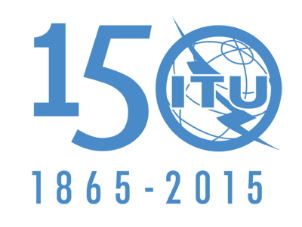 UNIÓN INTERNACIONAL DE TELECOMUNICACIONESSESIÓN PLENARIADocumento 123-S17 de octubre de 2015Original: inglésAngola (República de)Angola (República de)PROPUESTAS PARA LOS TRABAJOS DE LA CONFERENCIAPROPUESTAS PARA LOS TRABAJOS DE LA CONFERENCIAPunto 8 del orden del díaPunto 8 del orden del día